«Для добрых дел не нужен повод,
И ждать не надо много лет.
Творите их в жару и в холод,
С утра, под вечер и в обед!»В рамках реализации плана  летних мероприятий дошкольного учреждения,  «Неделя добрых дел» в группах прошла под девизом «Поделись своей добротой». С детьми были проведены тематические беседы: «Что такое доброта», "Добрый человек - он какой?", дети рассуждали на темы, что такое доброта, учились проявлять доброжелательность по отношению друг к другу, смотрели  мультипликационные фильмы о доброте, воспитатели читали детям книги о добрых поступках героев. Дети старших групп отремонтировали детские книги и преобразили их.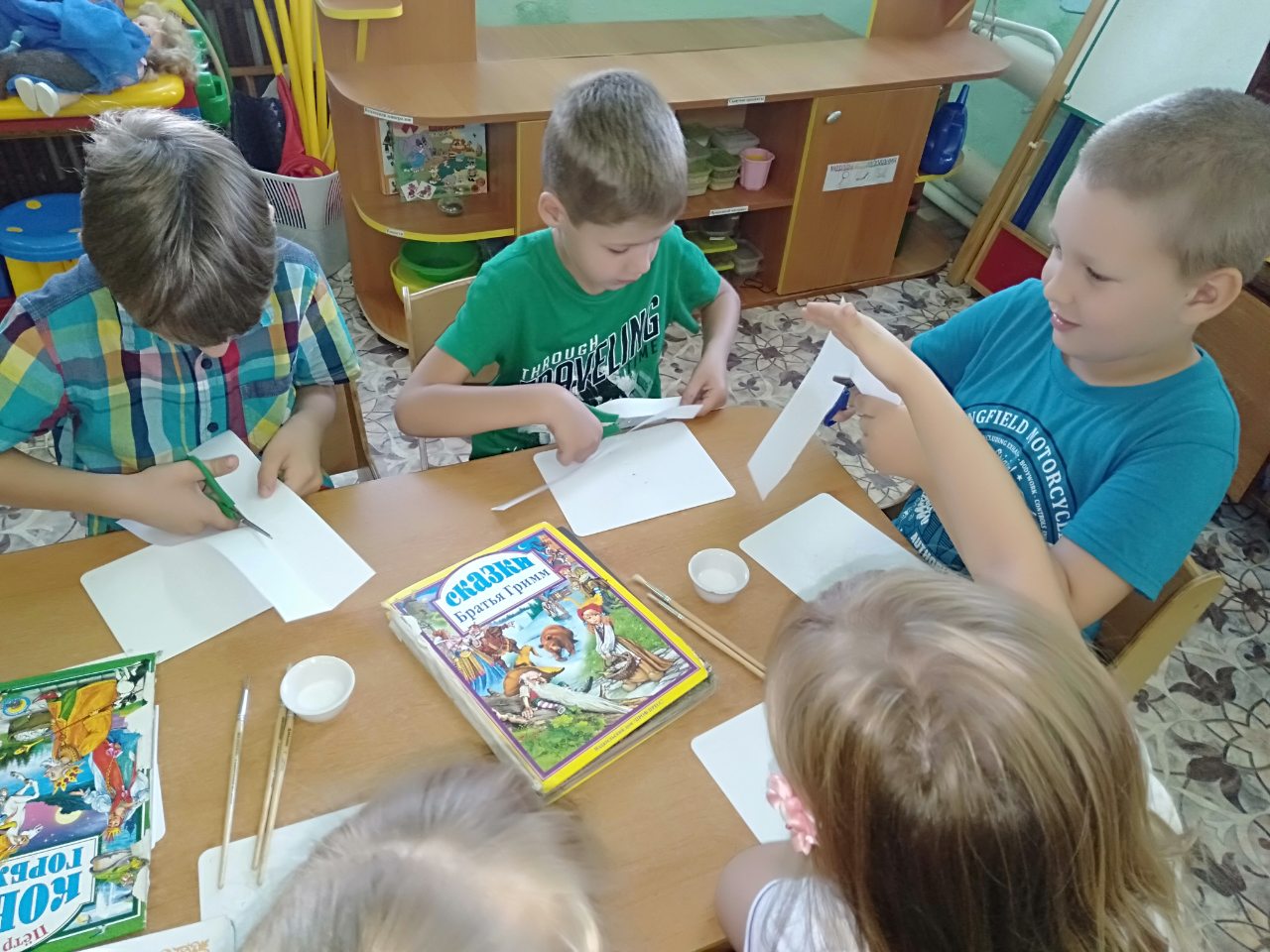 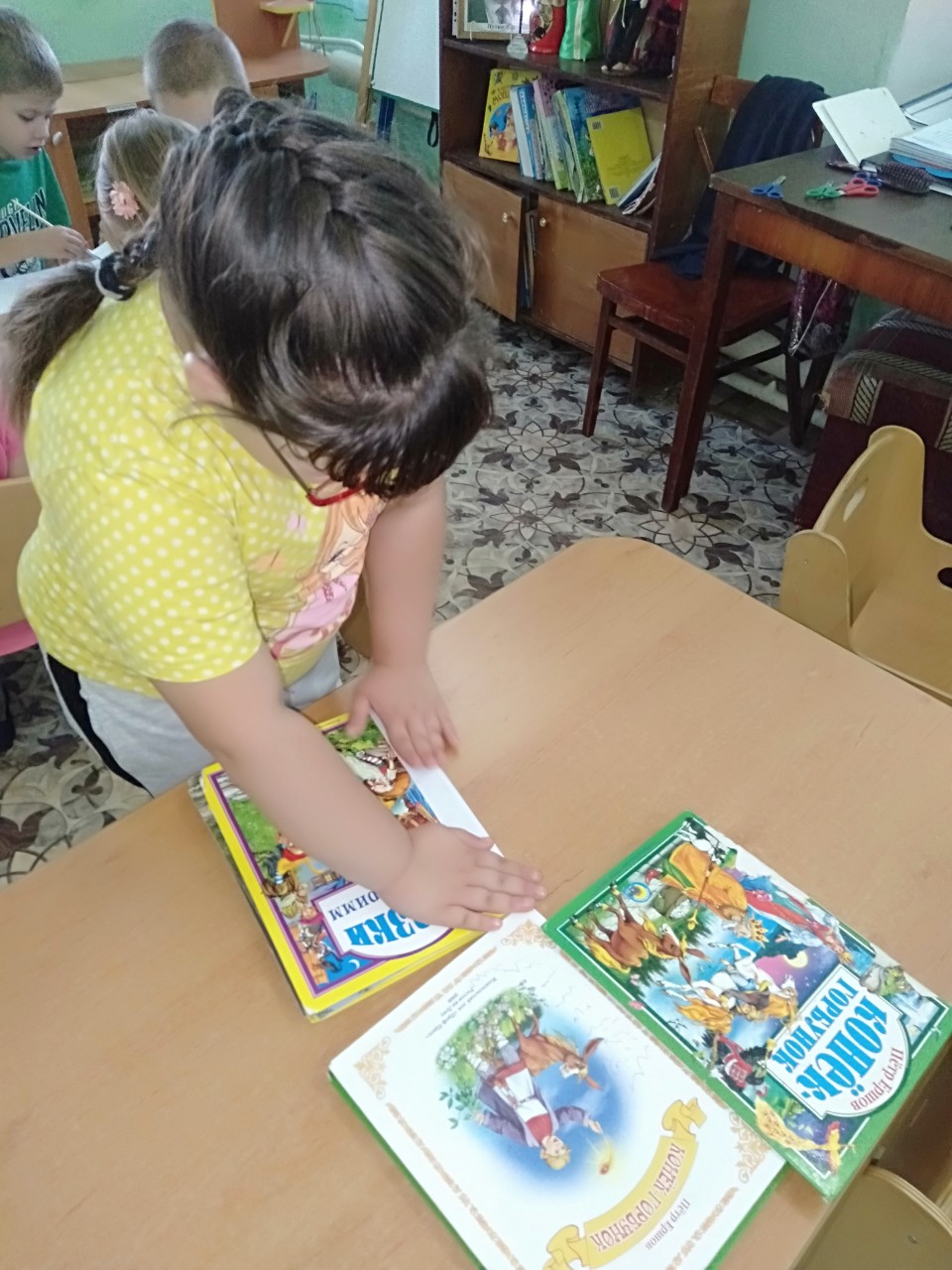 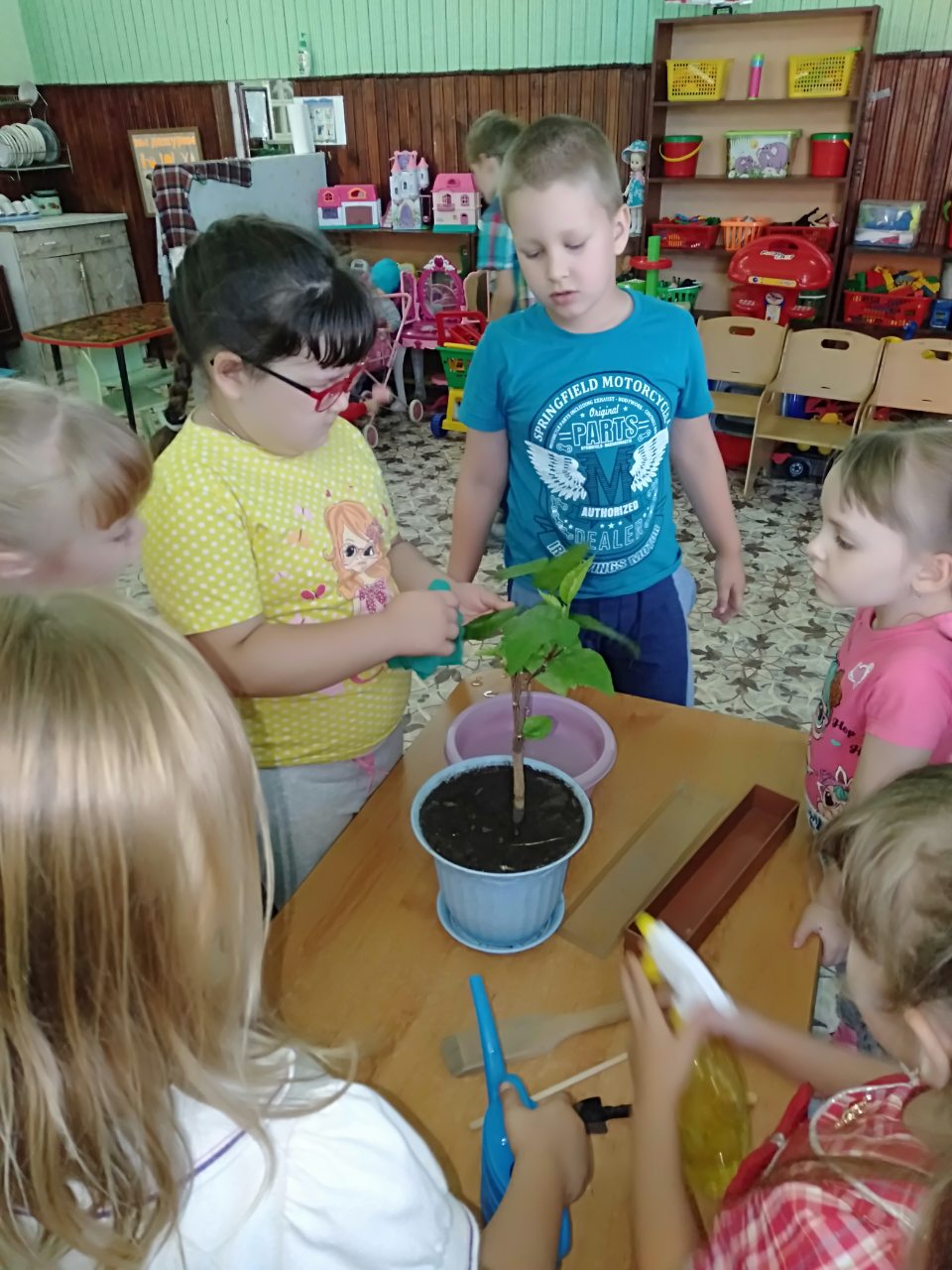 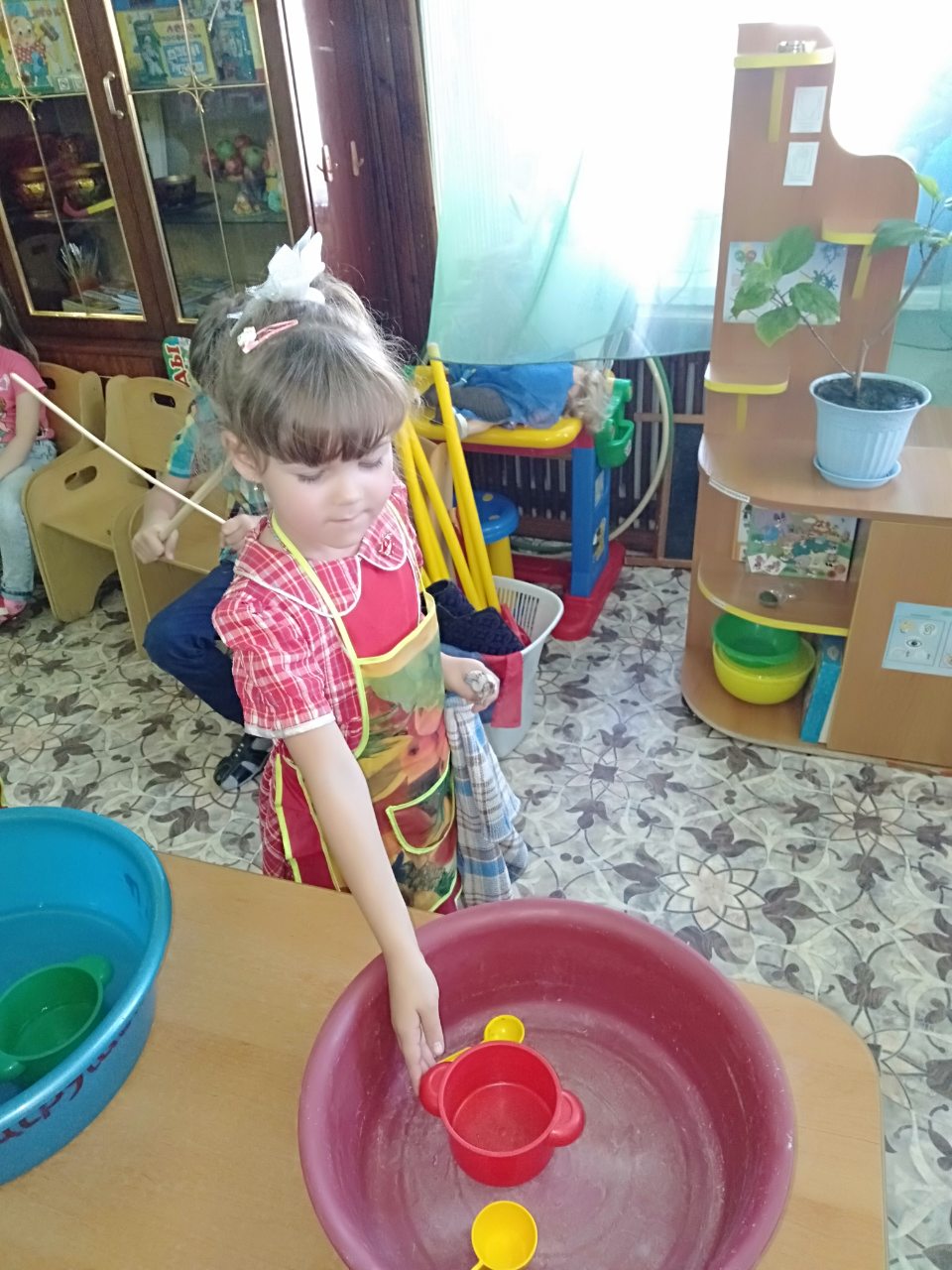 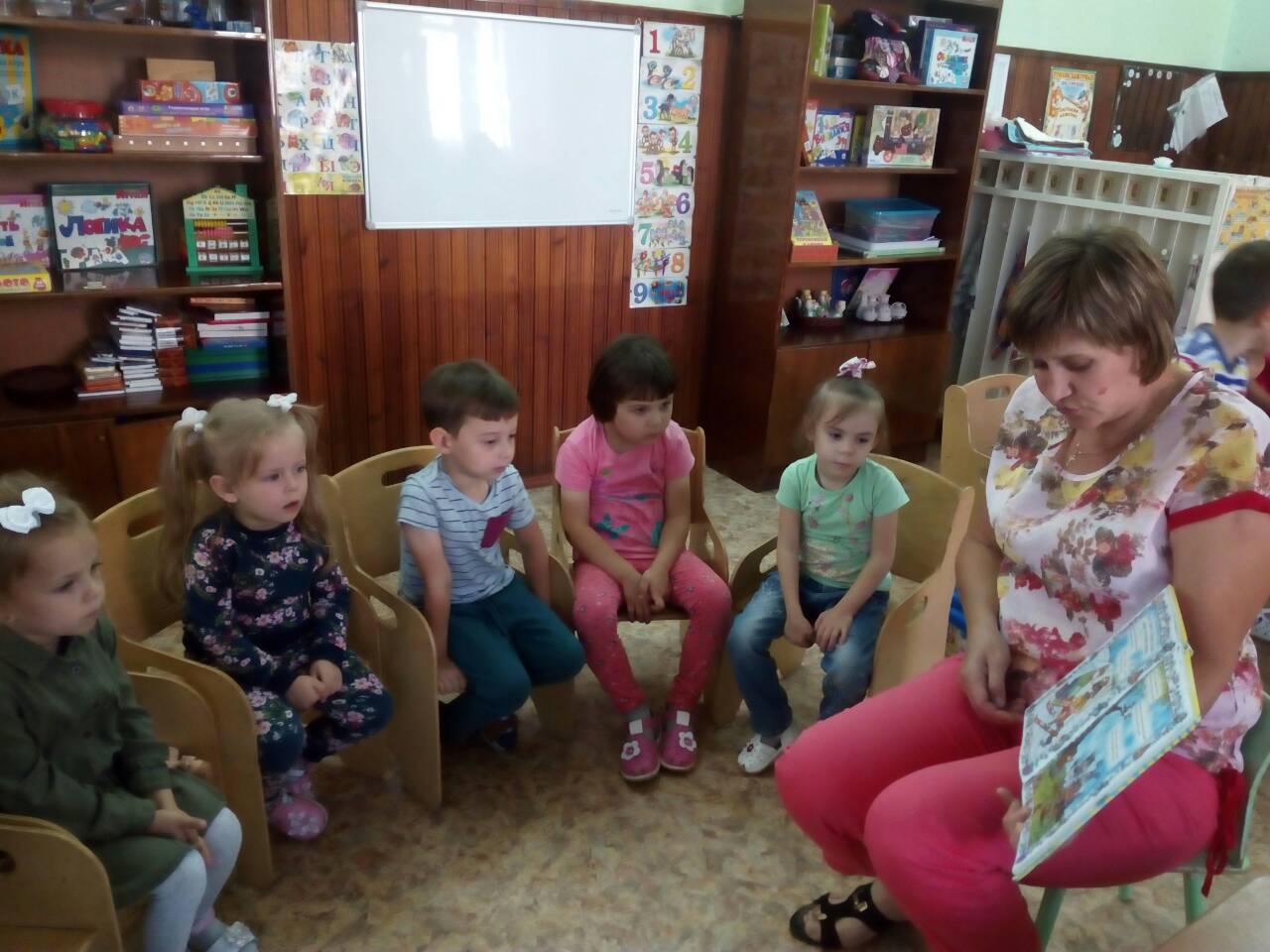 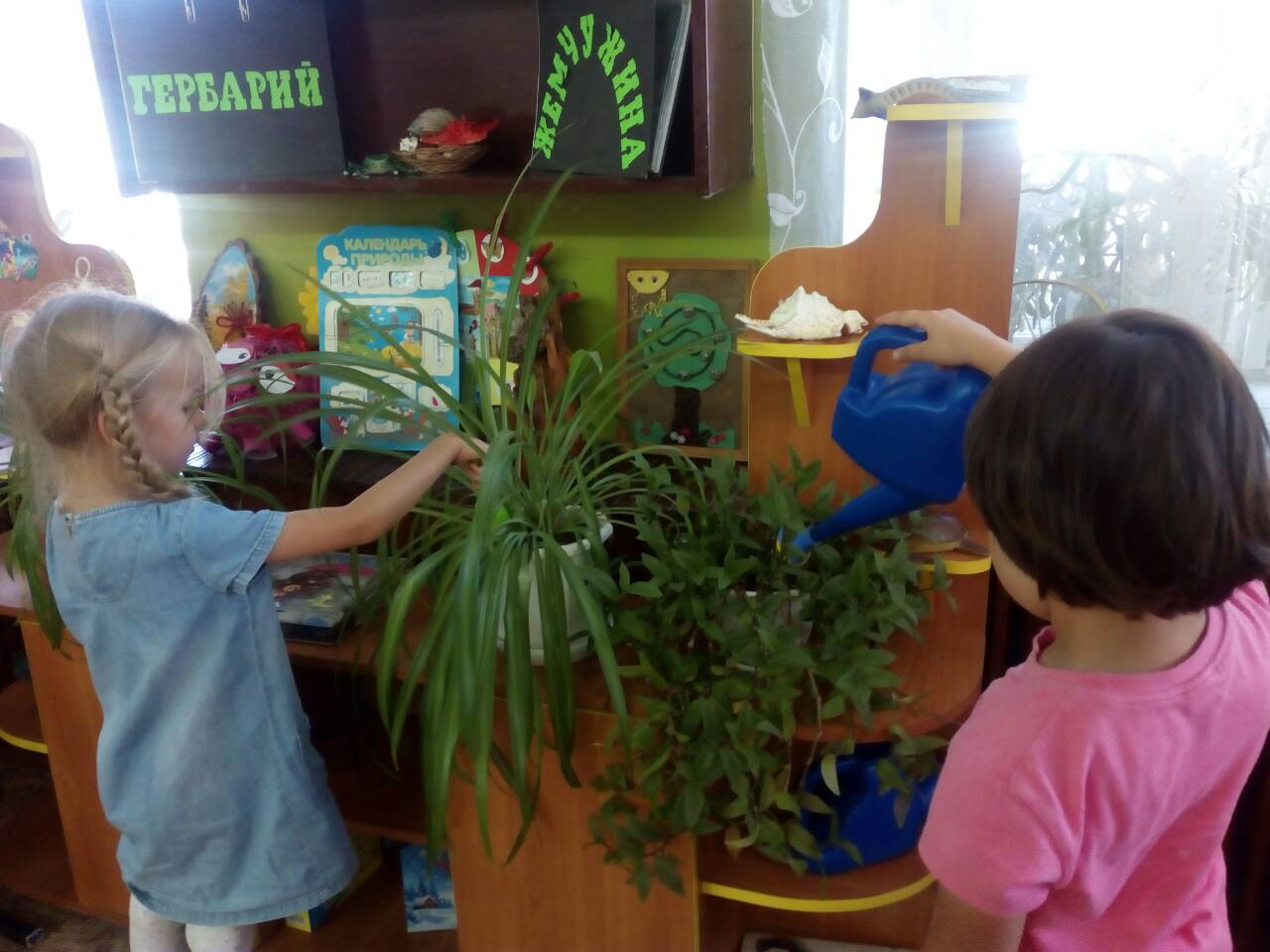 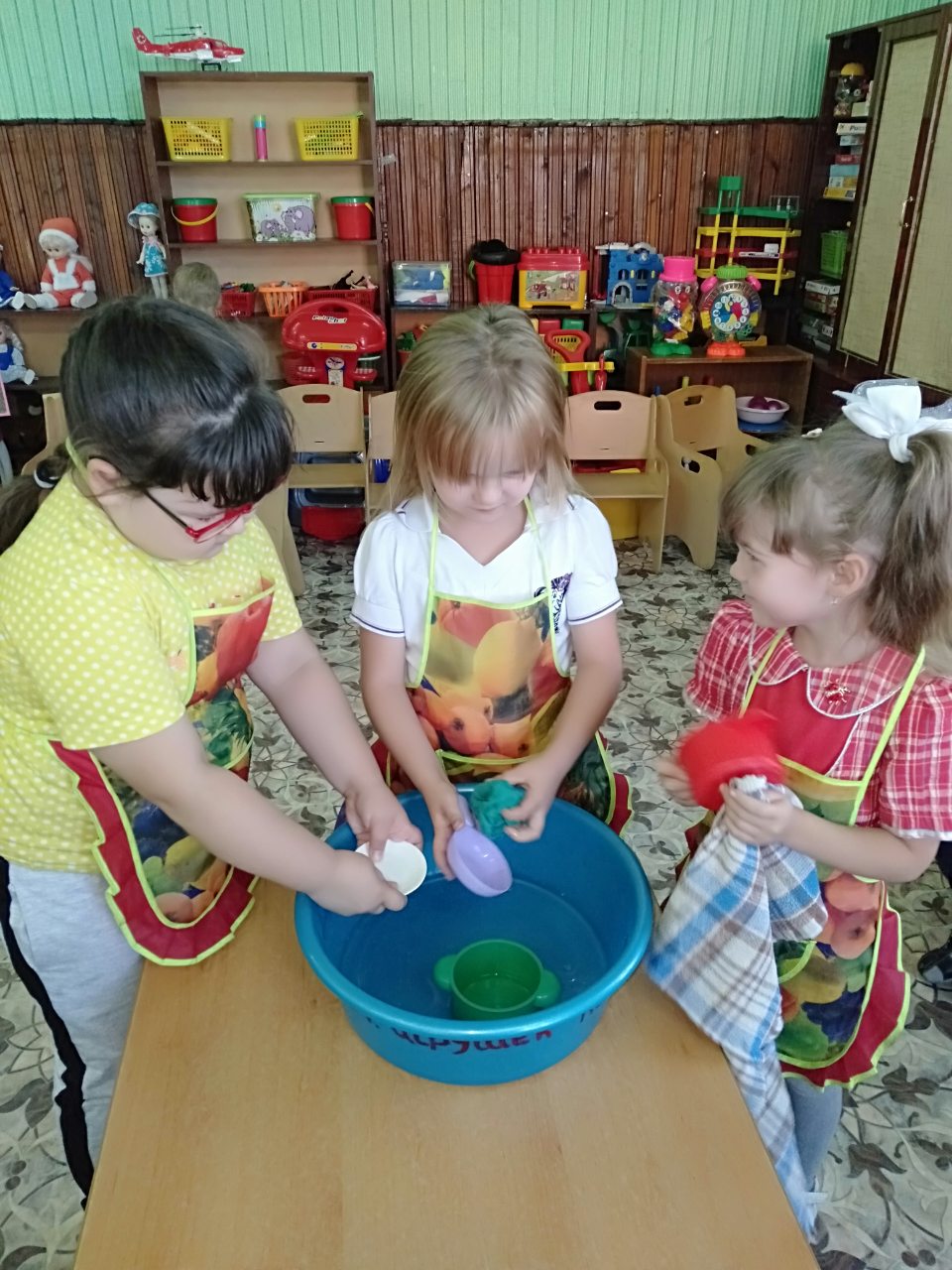 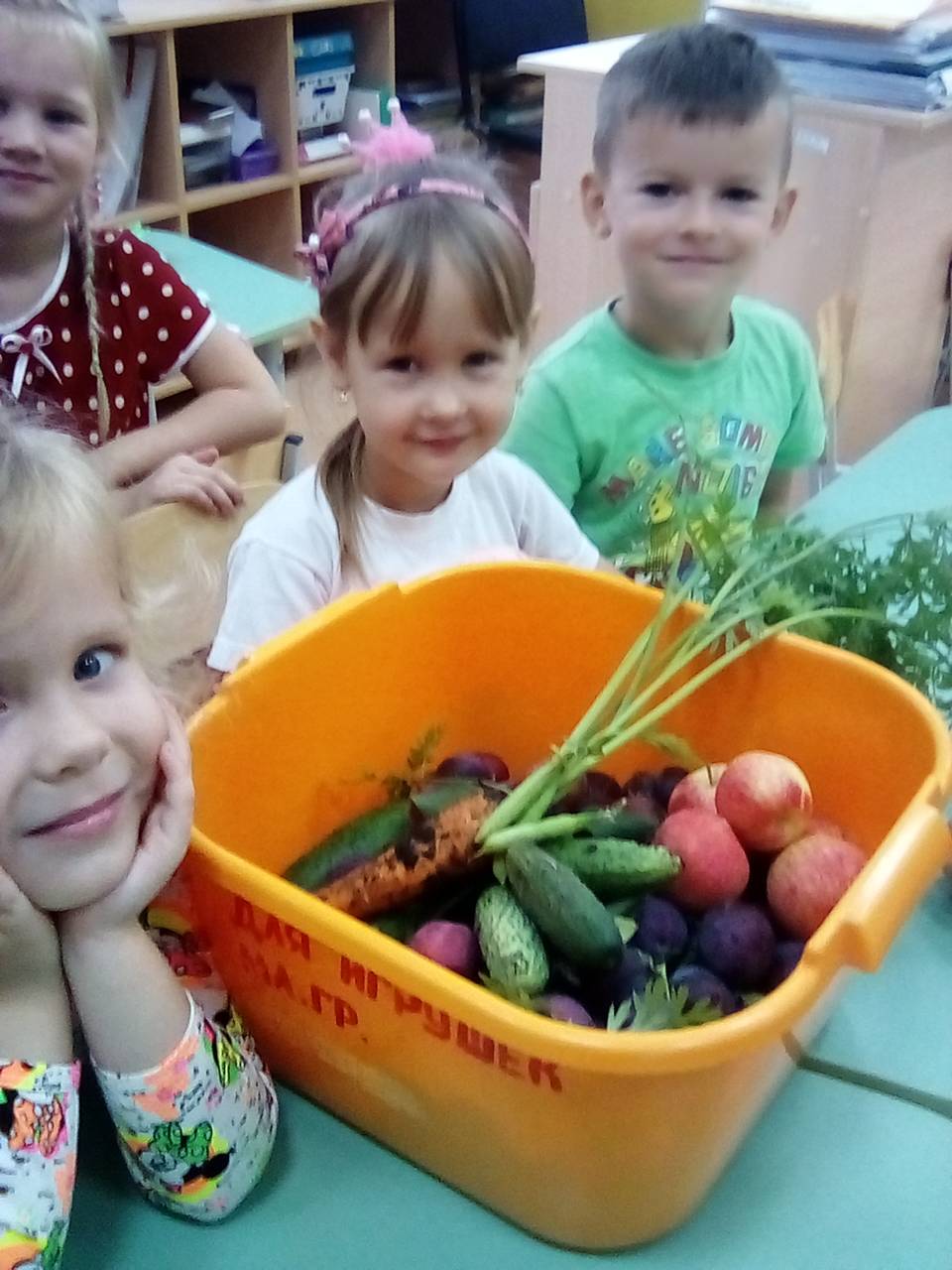 